Aurora’s Degree & PG College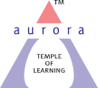 (ACCREDITED BY NAAC WITH 'B++' GRADE) Chikkadpally, Hyderabad 500020 DETAILED REPORTPROGRAM SCHEDULELIST OF FACULTY COORDINATORS (DEPARTMENT)LIST OF THE STUDENT COORDINATORS: NILLLIST OF THE PARTICIPANTS: ALL TEACHING AND NON-TEACHING FEMALE STAFF MEMBERS.PARAGRAPH ABOUT THE PROCEEDINGS : Bathukamma festival is the main festival, celebrated all over Telangana state. Since students are not attending classes and are not allowed to go to college, the Cultural committee has decided to celebrate the bathukamma event with teaching and non-teaching female staff. As it was planned suddenly, the convenor had taken permission from the Principal sir in the morning and the same was informed to all the members as well as teaching staff. In the afternoon at 03:00 p.m everyone gathered in the seminar hall, RTC block and celebrated the festival along with the non-teaching staff. All female teaching and non-teaching staff have actively participated in the event. Non-teaching staff have rejoiced by singing bathukamma songs as well. The event ended up at 04:30 p.m.INCOME AND EXPENDITURE: NILLEVENT PHOTOS: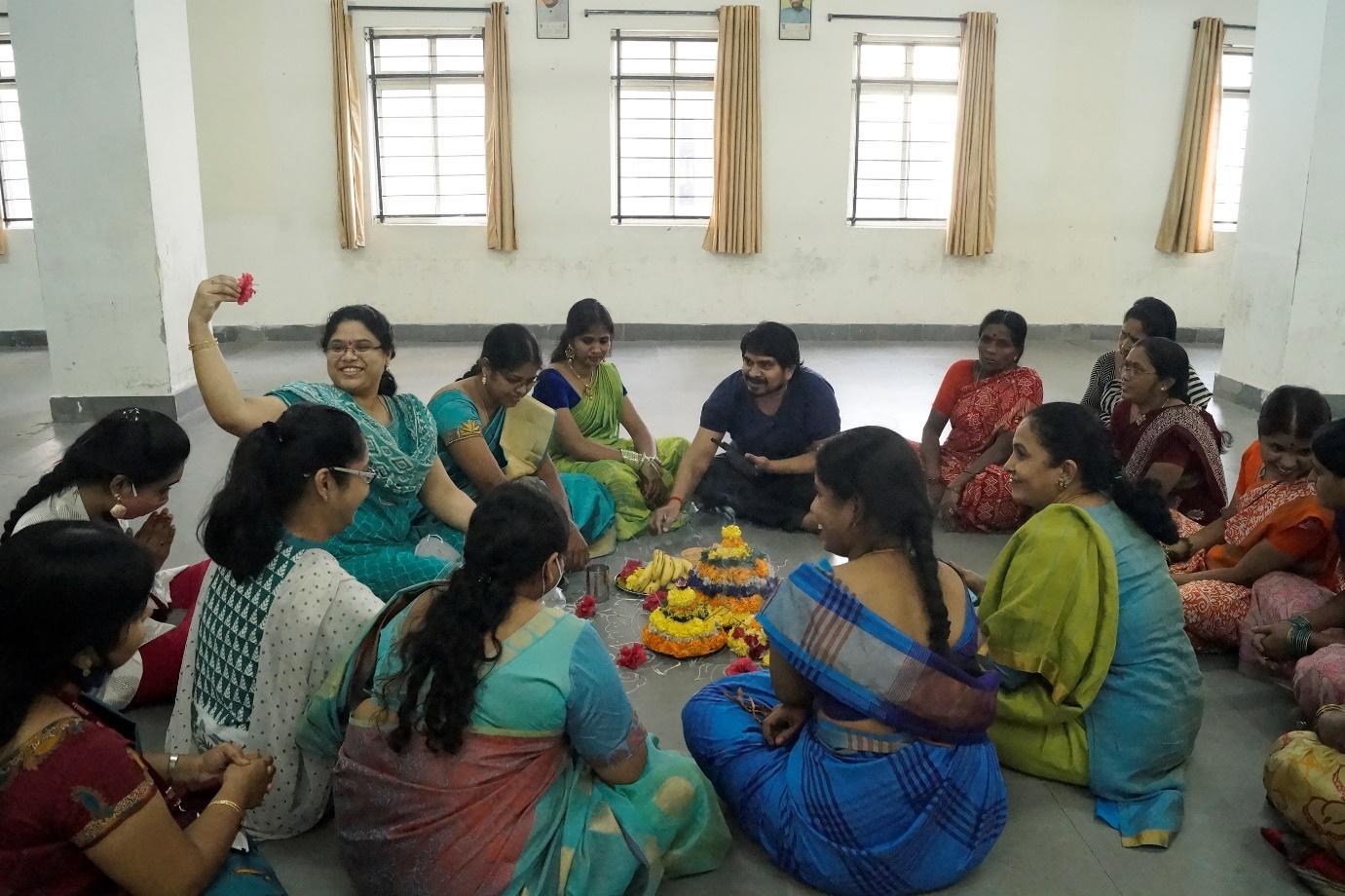 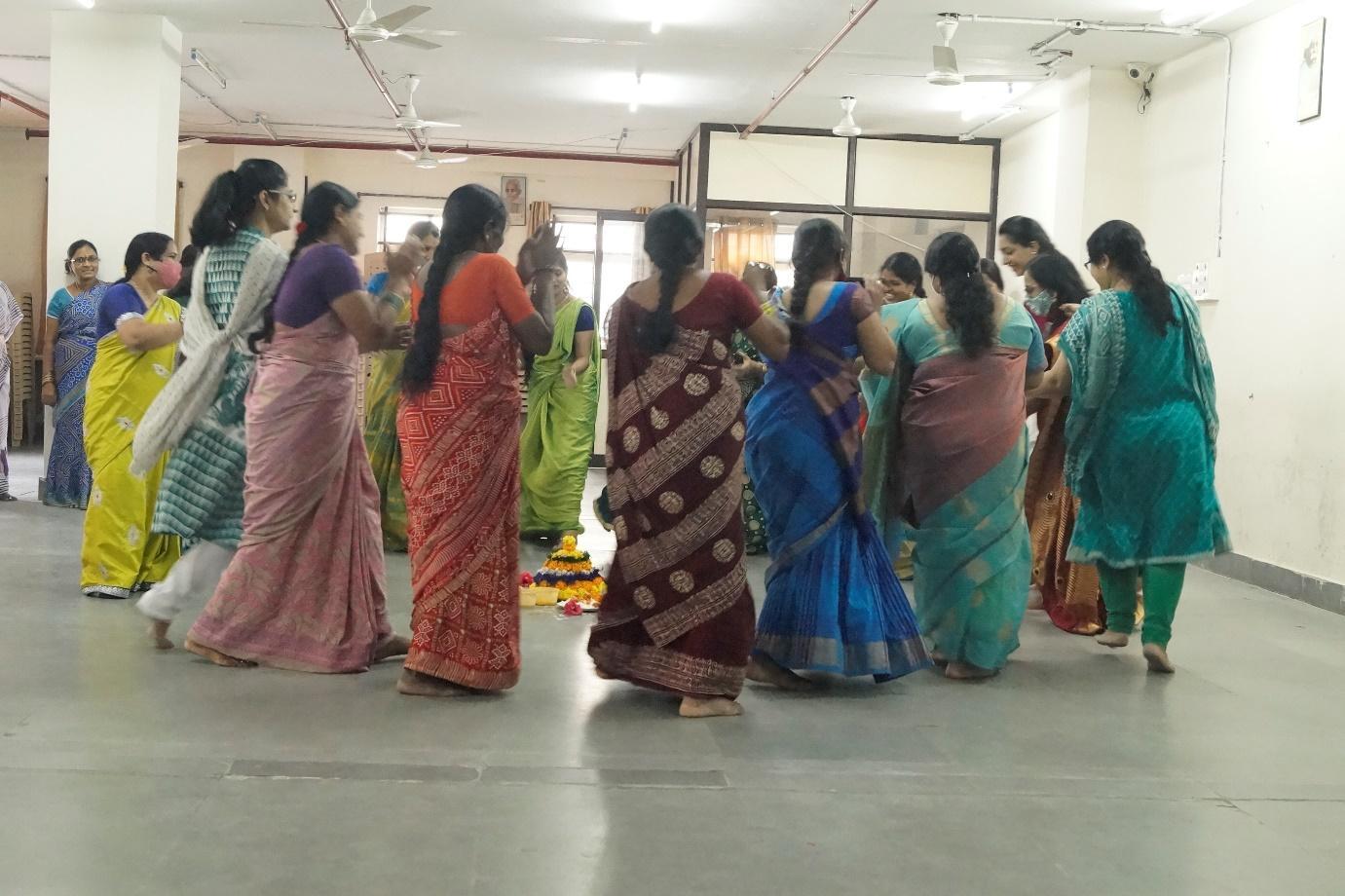 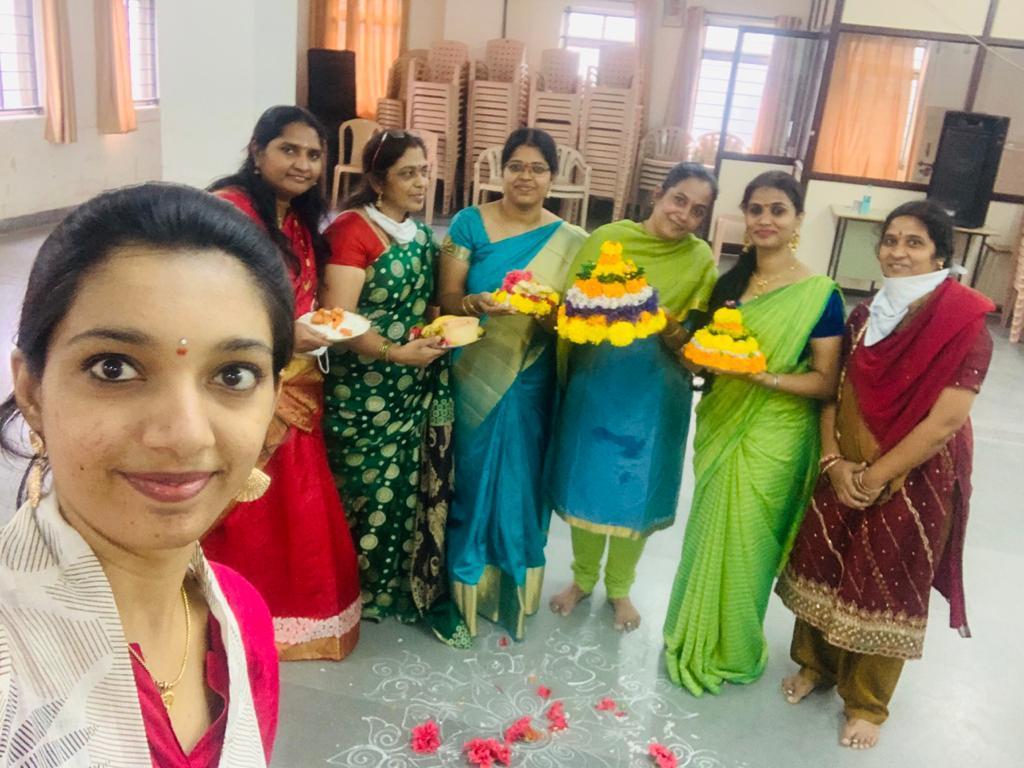 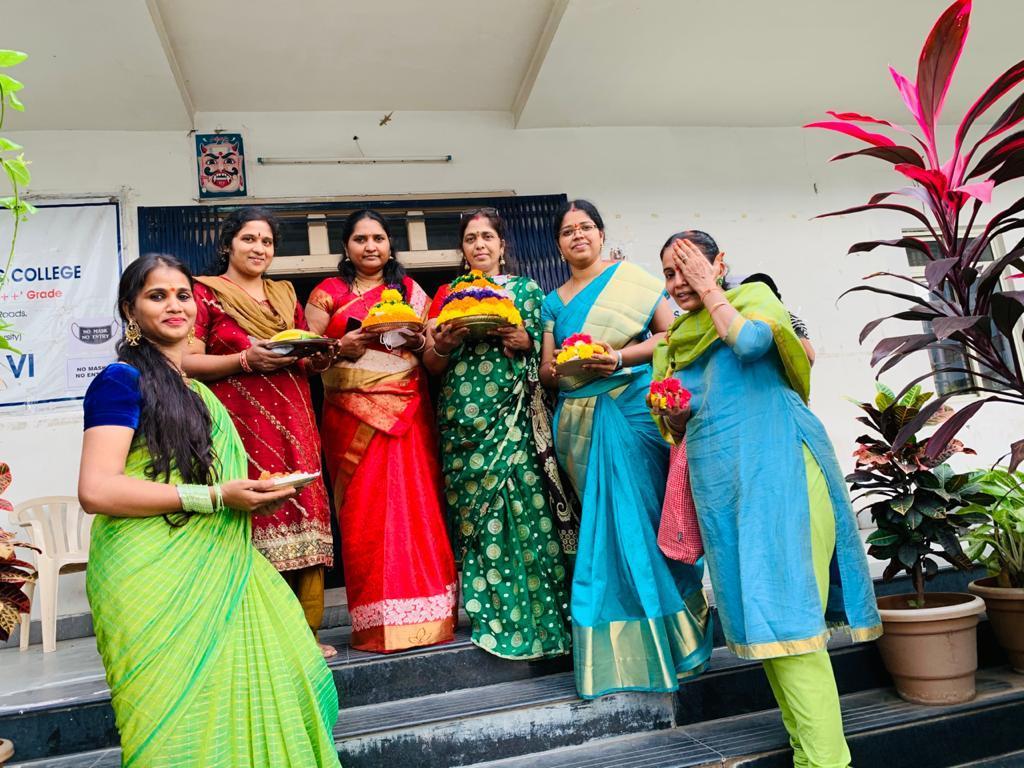 GUEST PROFILE (IF ANY): NONEFEED BACK IF ANY: NONEATTACHMENTS:EVENT/ACTIVITY PROPOSALEVENT / ACTIVITY NOTICERECEIPTS - NONECERTIFICATES  - NONELETTERS OF COMMUNICATION - NONENAME OF THE EVENT / ACTIVITYBATHUKAMMA CELEBRATIONS 2020TYPE OR TITLE OF EVENT / ACTIVITYBATHUKAMMA CELEBRATIONS 2020FACULTY INCHARGESANDHYA RANI GDEPARTMENT/CELL/COMMITTEE/CLUBCULTURAL COMMITTEEDATE23/10/2020VENUESEMINAR HALL,BLOCK VI,RTC X ROADSTARGET AUDIENCETEACHING AND NON-TEACHING FEMALE STAFFS.NOSCHEDULED PROGRAMME1.Making OF Bathukamma by Non-teaching staff.2.Presenting Bathukamma in Seminar Hall, Block VI.3.Pooja on Bathukamma by Dr.Om Prakash Sir4.Performing bathukamma dance with bathukamma songs by all teaching and non-teaching female staff.5. Garba dance by teaching female staff6.End of event S.NOFACULTY COORDINATOR1SANDHYA RANI G